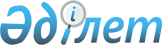 О бюджете Новодворовского сельского округа Бородулихинского района на 2022-2024 годыРешение маслихата Бородулихинского района Восточно-Казахстанской области от 29 декабря 2021 года № 13-12-VII
      В соответствии с пунктом 2 статьи 9-1, пунктом 2 статьи 75 Бюджетного кодекса Республики Казахстан, подпунктом 1) пункта 1 статьи 6 Закона Республики Казахстан "О местном государственном управлении и самоуправлении в Республике Казахстан, Бородулихинский районный маслихат РЕШИЛ:
      1. Утвердить бюджет Новодворовского сельского округа на 2022-2024 годы согласно приложениям 1, 2, 3 соответственно, в том числе на 2022 год в следующих объемах:
      1) доходы – 81743 тысяч тенге, в том числе:
      налоговые поступления – 3656 тысяч тенге;
      неналоговые поступления – 0 тенге;
      поступления от продажи основного капитала – 70 тысяч тенге;
      поступления трансфертов – 78017 тысяч тенге;
      2) затраты – 82026 тысяч тенге; 
      3) чистое бюджетное кредитование – 0 тенге;
      4) сальдо по операциям с финансовыми активами – 0 тенге;
      5) дефицит (профицит) бюджета – -283 тысяч тенге;
      6) финансирование дефицита (использование профицита) бюджета – 283 тысяч тенге, в том числе:
      используемые остатки бюджетных средств – 283 тысяч тенге.
      Сноска. Пункт 1 – в редакции решения маслихата Бородулихинского района области Абай от 12.12.2022 № 24-12-VII (вводится в действие с 01.01.2022).


      2. Предусмотреть объем бюджетной субвенции, передаваемый из районного бюджета в бюджет Новодворовского сельского округа на 2022 год в сумме 14308 тысяч тенге.
      3. Предусмотреть в бюджете Новодворовского сельского округа на 2022 год целевые текущие трансферты из республиканского бюджета и Национального фонда Республики Казахстан в сумме 41331 тысяч тенге.
      4. Предусмотреть в бюджете Новодворовского сельского округа на 2022 год целевые текущие трансферты из областного бюджета в сумме 4550 тысяч тенге.
      5. Предусмотреть в бюджете Новодворовского сельского округа на 2022 год целевые текущие трансферты из районного бюджета в сумме 17828 тысяч тенге.
      Сноска. Пункт 5 – в редакции решения маслихата Бородулихинского района области Абай от 12.12.2022 № 24-12-VII (вводится в действие с 01.01.2022).


      6. Настоящее решение вводится в действие с 1 января 2022 года. Бюджет Новодворовского сельского округа на 2022 год
      Сноска. Приложение 1 – в редакции решения маслихата Бородулихинского района области Абай от 12.12.2022 № 24-12-VII (вводится в действие с 01.01.2022). Бюджет Новодворовского сельского округа на 2023 год Бюджет Новодворовского сельского округа на 2024 год
					© 2012. РГП на ПХВ «Институт законодательства и правовой информации Республики Казахстан» Министерства юстиции Республики Казахстан
				
      Секретарь районного 

      маслихата 

У. Майжанов
Приложение 1 к решению 
Бородулихинского районного 
маслихата 
от 29 декабря 2021 года 
№ 13-12-VII
Категория
Категория
Категория
Категория
Категория
Сумма (тысяч тенге)
Класс
Класс
Класс
Класс
Сумма (тысяч тенге)
Подкласс
Подкласс
Подкласс
Сумма (тысяч тенге)
Наименование доходов
Наименование доходов
Сумма (тысяч тенге)
1.ДОХОДЫ
1.ДОХОДЫ
81743
1
Налоговые поступления
Налоговые поступления
3656
01
Подоходный налог
Подоходный налог
329
2
Индивидуальный подоходный налог
Индивидуальный подоходный налог
329
04
Налоги на собственность 
Налоги на собственность 
3280
1
Налоги на имущество
Налоги на имущество
169
3
Земельный налог
Земельный налог
32
4
Налог на транспортные средства
Налог на транспортные средства
3079
05
Внутренние налоги на товары, работы и услуги
Внутренние налоги на товары, работы и услуги
47
3
Поступления за использование природных и других ресурсов
Поступления за использование природных и других ресурсов
47
2
Неналоговые поступления
Неналоговые поступления
0
3
Поступления от продажи основного капитала
Поступления от продажи основного капитала
70
03
Продажа земли и нематериальных активов
Продажа земли и нематериальных активов
70
1
Продажа земли
Продажа земли
60
2
Продажа нематериальных активов
Продажа нематериальных активов
10
 4
Поступления трансфертов
Поступления трансфертов
78017
02
Трансферты из вышестоящих органов государственного управления
Трансферты из вышестоящих органов государственного управления
78017
3
Трансферты из районного (города областного значения) бюджета 
Трансферты из районного (города областного значения) бюджета 
78017
Функциональная группа
Функциональная группа
Функциональная группа
Функциональная группа
Функциональная группа
Сумма
(тысяч тенге)
Функциональная подгруппа
Функциональная подгруппа
Функциональная подгруппа
Функциональная подгруппа
Сумма
(тысяч тенге)
Администратор бюджетных программ
Администратор бюджетных программ
Администратор бюджетных программ
Сумма
(тысяч тенге)
Программа
Программа
Сумма
(тысяч тенге)
Наименование
Сумма
(тысяч тенге)
II. ЗАТРАТЫ
82026
01
Государственные услуги общего характера
25409
1
Представительные, исполнительные и другие органы, выполняющие общие функции государственного управления
25409
124
Аппарат акима города районного значения, села, поселка, сельского округа
25409
001
Услуги по обеспечению деятельности акима города районного значения, села, поселка, сельского округа
25409
06
Социальная помощь и социальное обеспечение 
829
9
Прочие услуги в области социальной помощи и социального обеспечения
829
124
Аппарат акима города районного значения, села, поселка, сельского округа
829
026
Обеспечение занятости населения на местном уровне
829
 07
Жилищно-коммунальное хозяйство
2880
3
Благоустройство населенных пунктов
2880
124
Аппарат акима города районного значения, села, поселка, сельского округа
2880
008
Освещение улиц в населенных пунктах
2408
009
Обеспечение санитарии населенных пунктов
472
08
Культура, спорт, туризм и информационное пространство
4993
124
Аппарат акима города районного значения, села, поселка, сельского округа
4993
006
Поддержка культурно-досуговой работы на местном уровне
4993
12
Транспорт и коммуникации
2414
9 
Прочие услуги в сфере транспорта и коммуникации
2414
124
Аппарат акима города районного значения, села, поселка, сельского округа
2414
013
Обеспечение функционирования автомобильных дорог в городах районного значения, селах, поселках, сельских округах
2414
13
Прочие
45501
9
Прочие
45501
124
Аппарат акима города районного значения, села, поселка, сельского округа
45501
057
Реализация мероприятий по социальной и инженерной инфраструктуре в сельских населенных пунктах в рамках проекта "Ауыл-Ел бесігі"
45501
III .Чистое бюджетное кредитование
0
IV. Сальдо по операциям с финансовыми активами
0
V. Дефицит (профицит) бюджета
-283
VI. Финансирование дефицита (использование профицита) бюджета
283
8
Используемые остатки бюджетных средств
283
1
Остатки бюджетных средств
283
1
Свободные остатки
283Приложение 2 к решению 
Бородулихинского районного 
маслихата 
от 29 декабря 2021 года 
№ 13-12-VII
Категория
Категория
Категория
Категория
Категория
Категория
Сумма (тысяч тенге)
Класс
Класс
Класс
Класс
Класс
Сумма (тысяч тенге)
Подкласс
Подкласс
Подкласс
Подкласс
Сумма (тысяч тенге)
Наименование доходов
Наименование доходов
Сумма (тысяч тенге)
1.ДОХОДЫ
1.ДОХОДЫ
31815
1
Налоговые поступления
Налоговые поступления
5901
01
Подоходный налог
Подоходный налог
1200
2
2
Индивидуальный подоходный налог
Индивидуальный подоходный налог
1200
04
Налоги на собственность 
Налоги на собственность 
3878
1
1
Налоги на имущество
Налоги на имущество
175
3
3
Земельный налог
Земельный налог
33
4
4
Налог на транспортные средства
Налог на транспортные средства
3670
05
Внутренние налоги на товары, работы и услуги
Внутренние налоги на товары, работы и услуги
823
3
3
Поступления за использование природных и других ресурсов
Поступления за использование природных и других ресурсов
823
2
Неналоговые поступления
Неналоговые поступления
0
3
Поступления от продажи основного капитала
Поступления от продажи основного капитала
70
03
Продажа земли и нематериальных активов
Продажа земли и нематериальных активов
70
1
1
Продажа земли
Продажа земли
60
2
2
Продажа нематериальных активов
Продажа нематериальных активов
10
 4
Поступления трансфертов
Поступления трансфертов
25844
02
Трансферты из вышестоящих органов государственного управления
Трансферты из вышестоящих органов государственного управления
25844
3
3
Трансферты из районного (города областного значения) бюджета 
Трансферты из районного (города областного значения) бюджета 
25844
Функциональная группа
Функциональная группа
Функциональная группа
Функциональная группа
Функциональная группа
Функциональная группа
Сумма
(тысяч тенге)
Функциональная подгруппа
Функциональная подгруппа
Функциональная подгруппа
Функциональная подгруппа
Функциональная подгруппа
Сумма
(тысяч тенге)
Администратор бюджетных программ
Администратор бюджетных программ
Администратор бюджетных программ
Администратор бюджетных программ
Сумма
(тысяч тенге)
Программа
Программа
Программа
Сумма
(тысяч тенге)
Наименование
Сумма
(тысяч тенге)
II. ЗАТРАТЫ
31815
01
Государственные услуги общего характера
26496
1
Представительные, исполнительные и другие органы, выполняющие общие функции государственного управления
26496
124
Аппарат акима города районного значения, села, поселка, сельского округа
26496
001
001
Услуги по обеспечению деятельности акима города районного значения, села, поселка, сельского округа
26496
06
Социальная помощь и социальное обеспечение 
908
9
Прочие услуги в области социальной помощи и социального обеспечения
908
124
Аппарат акима города районного значения, села, поселка, сельского округа
908
026
026
Обеспечение занятости населения на местном уровне
908
 07
Жилищно-коммунальное хозяйство
2150
3
Благоустройство населенных пунктов
2150
124
Аппарат акима города районного значения, села, поселка, сельского округа
2150
008
008
Освещение улиц в населенных пунктах
1654
009
009
Обеспечение санитарии населенных пунктов
496
12
Транспорт и коммуникации
2261
9 
Прочие услуги в сфере транспорта и коммуникации
2261
124
Аппарат акима города районного значения, села, поселка, сельского округа
2261
013
013
Обеспечение функционирования автомобильных дорог в городах районного значения, селах, поселках, сельских округах
2261
III .Чистое бюджетное кредитование
0
Бюджетные кредиты
0
IV. Сальдо по операциям с финансовыми активами
0
Приобретение финансовых активов
0
Поступление от продажи финансовых активов государства
0
V. Дефицит (профицит) бюджета
0
VI. Финансирование дефицита (использование профицита) бюджета
0Приложение 3 к решению 
Бородулихинского районного 
маслихата 
от 29 декабря 2021 года 
№ 13-12-VII
Категория
Категория
Категория
Категория
Категория
Категория
Сумма (тысяч тенге)
Класс
Класс
Класс
Класс
Класс
Сумма (тысяч тенге)
Подкласс
Подкласс
Подкласс
Подкласс
Сумма (тысяч тенге)
Наименование доходов
Наименование доходов
Сумма (тысяч тенге)
1.ДОХОДЫ
1.ДОХОДЫ
32262
1
Налоговые поступления
Налоговые поступления
7289
01
Подоходный налог
Подоходный налог
2400
2
2
Индивидуальный подоходный налог
Индивидуальный подоходный налог
2400
04
Налоги на собственность 
Налоги на собственность 
4033
1
1
Налоги на имущество
Налоги на имущество
182
3
3
Земельный налог
Земельный налог
34
4
4
Налог на транспортные средства
Налог на транспортные средства
3817
05
Внутренние налоги на товары, работы и услуги
Внутренние налоги на товары, работы и услуги
856
3
3
Поступления за использование природных и других ресурсов
Поступления за использование природных и других ресурсов
856
2
Неналоговые поступления
Неналоговые поступления
0
3
Поступления от продажи основного капитала
Поступления от продажи основного капитала
70
03
Продажа земли и нематериальных активов
Продажа земли и нематериальных активов
70
1
1
Продажа земли
Продажа земли
60
2
2
Продажа нематериальных активов
Продажа нематериальных активов
10
 4
Поступления трансфертов
Поступления трансфертов
24903
02
Трансферты из вышестоящих органов государственного управления
Трансферты из вышестоящих органов государственного управления
24903
3
3
Трансферты из районного (города областного значения) бюджета 
Трансферты из районного (города областного значения) бюджета 
24903
Функциональная группа
Функциональная группа
Функциональная группа
Функциональная группа
Функциональная группа
Функциональная группа
Сумма
(тысяч тенге)
Функциональная подгруппа
Функциональная подгруппа
Функциональная подгруппа
Функциональная подгруппа
Функциональная подгруппа
Сумма
(тысяч тенге)
Администратор бюджетных программ
Администратор бюджетных программ
Администратор бюджетных программ
Администратор бюджетных программ
Сумма
(тысяч тенге)
Программа
Программа
Программа
Сумма
(тысяч тенге)
Наименование
Сумма
(тысяч тенге)
II. ЗАТРАТЫ
32262
01
Государственные услуги общего характера
26719
1
Представительные, исполнительные и другие органы, выполняющие общие функции государственного управления
26719
124
Аппарат акима города районного значения, села, поселка, сельского округа
26719
001
001
Услуги по обеспечению деятельности акима города районного значения, села, поселка, сельского округа
26719
06
Социальная помощь и социальное обеспечение 
912
9
Прочие услуги в области социальной помощи и социального обеспечения
912
124
Аппарат акима города районного значения, села, поселка, сельского округа
912
026
026
Обеспечение занятости населения на местном уровне
912
 07
Жилищно-коммунальное хозяйство
2257
3
Благоустройство населенных пунктов
2257
124
Аппарат акима города районного значения, села, поселка, сельского округа
2257
008
008
Освещение улиц в населенных пунктах
1737
009
009
Обеспечение санитарии населенных пунктов
520
12
Транспорт и коммуникации
2374
9 
Прочие услуги в сфере транспорта и коммуникации
2374
124
Аппарат акима города районного значения, села, поселка, сельского округа
2374
013
013
Обеспечение функционирования автомобильных дорог в городах районного значения, селах, поселках, сельских округах
2374
III .Чистое бюджетное кредитование
0
Бюджетные кредиты
0
IV. Сальдо по операциям с финансовыми активами
0
Приобретение финансовых активов
0
Поступление от продажи финансовых активов государства
0
V. Дефицит (профицит) бюджета
0
VI. Финансирование дефицита (использование профицита) бюджета
0